BMBA Coach Pitch Division                                      	 
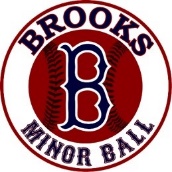 Coach Pitch director: Sheldon Wenzel
E-Mail: karnagewelding@gmail.com 
Cell: (403)363-7861Duchess: Morgan Crossland
E-Mail: morgan.crossland@yahoo.ca
Cell: 403-362-0951Coach Pitch games will start at 5:15PM. Teams will practice for 30 Minutes. Games will commence at 5:45PM. Games should be concluded by 6:15PM. Games will be played at:
West End diamonds 1 & 2
Duchess – diamond 1
Rosemary
Bassano – Bud’s Diamond (small diamond by arena and school)
CessfordEvery player deserves a chance to play each position. BMBA expects coaches to rotate players in a fair and competitive way. Cancellations All cancellations are at the discretion of the Division Director, in consultation with the Diamond Coordinator. Cancellation notifications will be posted on BMBA social media pages, and texted to Head Coaches. It is the Coaches' responsibility to notify their team. Cancellation decisions will be made on game day by 4:30pm. Game Play Coach Pitch division is a progression of Tee-Ball. Players will swing at three pitches thrown by their own coach. If the player is unable to hit three thrown pitches, a tee will be brought out and the player will hit the ball off the tee. Defensive players will attempt to make plays to get runners out. Outs are not called and all players are allowed to run the bases. Once all players have batted the half inning is over and the other team gets to bat. Each game will last three innings. Defensive teams will be allowed to have two coaches in the field of play. These defensive coaches will be encouraged to assist players with the game but should not interfere with the game. Offensive teams are encouraged to have coaches on first and third to assist baserunners. Offensive teams will require a coach to pitch to players.  Equipment There will be a scheduled day for equipment and uniform pick up at the beginning of the season. Coaches are required to pick up, or coordinate an alternate coach, to pick up team equipment from the Coach Pitch director. There will be game balls, practice balls, catching equipment and team bats in the equipment bag. This equipment is expected to be returned to BMBA at the conclusion of the season. There will be a scheduled day for equipment drop-off. Home Team Responsibilities: 			Visitor Team Responsibilities: Listed last on the schedule 		Listed first on the schedule Occupy 3rd base dugout 			Occupy 1st base dugout Set up bases 				Put away & lock up bases 